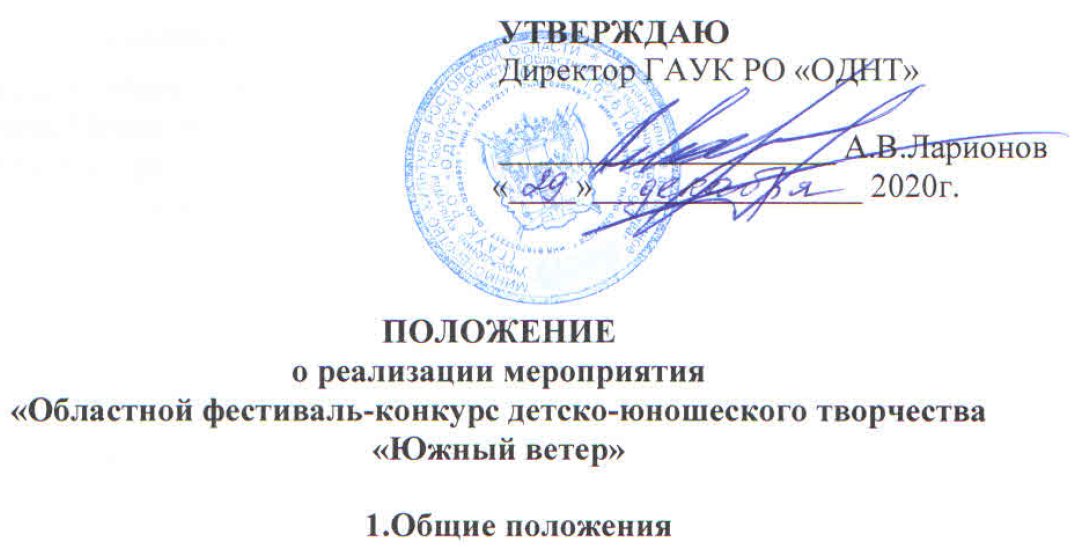 1.1. Мероприятие «Областной фестиваль-конкурс детско-юношеского творчества «Южный ветер» (далее - Мероприятие) проводится в рамках реализации государственной программы Ростовской области «Развитие культуры и туризма».1.2. Организатором мероприятия является Государственное автономное учреждение культуры Ростовской области «Областной дом народного творчества» (далее ОДНТ).2. Цели и задачи мероприятия, сроки реализации, показатели (индикаторы) мероприятия2.1. Создание условий для развития детского творчества и организации интересного и содержательного досуга.2.2. Содействие реализации творческих способностей и гармоничному развитию личности, воспитанию и гражданскому становлению детей и молодёжи.2.3. Привлечение подрастающего поколения к активному участию в культурной жизни области.2.4. Сроки реализации мероприятия март – июнь 2021 года.2.5. Показатели (индикаторы) мероприятия: количество участников не менее   4500 чел.3. Порядок проведения мероприятия3.1. В фестивале-конкурсе принимают участие лучшие детско-юношеские самодеятельные творческие коллективы и отдельные исполнители по двум возрастным категориям:1 категория – с 6 до 9 лет;2 категория – с 10 до 14 летпо следующим жанрам народного творчества:инструментальные оркестры и ансамбли в номинациях:оркестры и ансамбли народных инструментов;эстрадно-музыкальные оркестры и ансамбли (в том числе ВИА);соло-исполнители на музыкальных инструментах.Хронометраж конкурсного выступления (2 произведения) не должен превышать 10 минут.Для исполнения на конкурсе могут быть использованы:обработки, инструментовки, аранжировки музыки для разных составов эстрадно-музыкальных коллективов;оригинальные произведения малых форм;произведения для солистов в сопровождении ансамбля.хореографические коллективы и отдельные исполнители в номинациях:- детский танец (только в 1-й возрастной категории!) – сюжетная хореографическая композиция, построенная на базовых элементах детского танца;народный танец;стилизованный народный танец;эстрадный танец;классический танец;бальный танец (только во 2-й возрастной категории!);отдельные исполнители (соло, дуэт; без номинаций по жанрам)Для отбора конкурсных выступлений хореографических коллективов и отдельных исполнителей во II этап, в I этапе представляется по 2 номера в номинации. Допускается участие в нескольких номинациях. Хронометраж каждого номера не более 4-х минут. Не допускается представлять для участия номера, ранее занявшие призовые места в конкурсе.вокально-хоровые коллективы и солисты-исполнители в номинациях:эстрадный вокал;народный вокал;академический вокал.Хронометраж конкурсного выступления (2 разнохарактерных произведения) не должен превышать 10 минут. В номинации «эстрадный вокал» обязательно исполнение одного произведения на русском языке. В номинации «академический вокал» - исполнение хоровых произведений под аккомпанемент фортепиано.  В конкурсной программе оценивается уровень вокально-хорового мастерства и исполнительская культура коллектива, стилистика и художественное воплощение исполняемого произведения.Критерии оценки выступления творческого коллектива или отдельного исполнителя:исполнительское мастерство;сценическая культура;сценические костюмы;соответствие используемого материала возрастной категории исполнителей;соответствие номера согласно требованиям по каждой номинации;качество музыкальных фонограмм (для коллективов эстрадного пения и хореографических).Систему оценки выступления творческого коллектива или отдельного исполнителя определяет жюри. Своё решение жюри подтверждает протоколами по каждому жанровому конкурсу.творческие студии изобразительного и декоративно-прикладного детского творчества:живопись, графика;декоративно-прикладное творчество.Все работы должны иметь этикетку – 3х7 см (для живописи и графики в правом нижнем углу, на лицевой стороне, и оформлены в рамки без стекла).Максимальный размер работ  в номинации «живопись, графика»  может быть 100 см. х 100 см.От территории представляется не более 10-ти работ. Заявки подаются вместе с творческими работами в Областной дом народного творчества.Критерии оценки работ ИЗО и ДПИ:композиционное решение;пропорциональные отношения и решение перспективы;цветовое соотношение и выразительность цветового решения;соответствие поставленной теме.Участие в конкурсе означает полное и безусловное принятие данного Положения.3.2. Фестиваль – конкурс проводится в 3 этапа по ВИДЕОМАТЕРИАЛАМ:I этап – (март, апрель 2021 года) – органы управления культурой муниципальных образований области организуют работу лучших детских творческих самодеятельных коллективов и отдельных исполнителей по подготовке конкурсных программ и работ для участия в областном фестивале – конкурсе и направляют заявки в ОДНТ.Заявки (Приложение №2) с видеоматериалами предоставляются не позднее, чем за 10 дней до срока проведения соответствующего жанрового конкурса, согласно Приложению №1 к настоящему Положению (видеозаписи конкурсных номеров по электронной почте не принимаются!). Творческие работы ДПИ и изобразительного искусства вместе с заявками (Приложение №3) - до 30 апреля 2021 года по адресу: г. Ростов-на-Дону, пл. Карла Маркса, 5/1, Областной дом народного творчества.Материалы, предоставленные на конкурсы, не рецензируются и не возвращаются (кроме работ, представленных на конкурс ИЗО и ДПИ). Некомплектные материалы, или документы, предоставленные после указанного срока, не принимаются к рассмотрению.Представление заявок на участие в фестивале рассматривается как согласие участников на обработку персональных данных.Заявка заверяется подписью руководителя органа управления культурой муниципального образования Ростовской области и печатью. Заявки от отдельных коллективов и исполнителей не принимаются.Специалисты ОДНТ осуществляют отбор лучших выступлений, работ и программ, оценивают их художественный уровень, определяют состав участников II этапа фестиваля-конкурса. Требования к конкурсным материалам:Творческие номера, исполняемые на видео, должны строго соответствовать репертуару, указанному в заявках.Каждый номер, должен быть представлен отдельным файлом, в названии видеофайла необходимо указать наименование композиции и коллектива.Состав участников коллектива, возраст, и количество человек на видеозаписи должны  соответствовать требованиям положения и быть актуальными на момент подачи заявки.Выступления должны быть записаны на нейтральном фоне (если иного не требует художественный замысел).Запись должна быть выполнена техническими средствами с высоким качеством разрешения видео.К участию допускаются только видеозаписи, выполненные в горизонтальном положении экрана.Видеосъемка должна производиться с начала и до конца исполнения произведения, без монтажа.Отправка заявки на конкурс означает согласие участников на использование материалов третьими лицами (представителями оргкомитета, членами жюри, иными участниками конкурса), а так же публикации конкурсных материалов в информационно-коммуникационной сети Интернет.Материалы, не отвечающие вышеуказанным требованиям, могут быть не допущены до участия в конкурсе.Телефоны для консультаций: (863) 280-00-36 – (конкурсы творческих коллективов и исполнителей);(863) 280-00-35 – (конкурс ИЗО и ДПИ).II этап – (март – июнь 2021 года) – проходит в форме областных конкурсов лучших детских творческих коллективов и исполнителей по ВИДЕОМАТЕРИАЛАМ за исключением выставки работ декоративно-прикладного  и изобразительного искусства, которая состоится 1 июня 2021 года в Областном доме народного творчества.По итогам всех жанровых конкурсов членами жюри проводятся онлайн семинары-практикумы с руководителями коллективов-участников. По итогам проведения II этапа формируется состав участников III этапа.III этап – 1 июня 2021г. – заключительный областной Гала-концерт лучших детских творческих коллективов и отдельных исполнителей. Концерт формируется из ВИДЕОМАТЕРИАЛОВ номеров победителей всех жанровых конкурсов. Видеоверсия концерта размещается на официальных Интернет ресурсах ОДНТ.В целях организации и проведения областного фестиваля-конкурса детско-юношеского творчества «Южный ветер» предусматривается приобретение памятных призов, художественное оформление мероприятия, оплата работы творческо-постановочной группы и членов жюри.4. Награждение победителей 4.1. Победители областного фестиваля-конкурса во всех жанровых конкурсах, категориях  и номинациях награждаются Дипломами 1-й, 2-й и 3-й степени и памятными призами. Всем участникам II этапа фестиваля вручаются благодарственные письма.4.2. В каждой номинации предусмотрены Гран-При, победители в номинациях удостоенные Гран-При также награждаются памятными призами. Жюри имеет право не присуждать награды данного достоинства.Приложение №1к ПоложениюГрафик проведения жанровых конкурсов и заключительного концертаОбластного фестиваля-конкурса детско-юношеского творчества«Южный ветер»Срок проведения мероприятия: март - июнь 2021 г.Приложение №2к Положению Заявка на участие в жанровых конкурсах областного фестиваля-конкурса детского и юношеского творчества «Южный ветер»Жанр _____________________________________________________________________Номинация________________________________________________________________Возрастная категория (1 кат. -6-9лет; 2 кат.- 10-14лет)_________________________Название коллектива (Ф.И. исполнителя)______________________________________ ____________________________________________________________________________В каком учреждении культуры базируется коллектив_______________________________________________________________________________________________________- его почтовый адрес (с индексом и телефоном)______________________________________________________________________________________________________________Дата создания коллектива ___________________________________________________Имеет ли звание «народный (образцовый)», в каком году присвоено звание___Кол-во участников в конкурсной программе _________________________Возраст участников ________________________Сведения о руководителе:Ф.И.О.____________________________________________________________________Стаж работы________________ стаж работы с коллективом_____________________Образование (что и когда окончил)___________________________________________Почетные звания, награды__________________________________________________Телефон для связи _________________________________________________________Адрес электронной почты___________________________________________________Программа выступления*В графе указываются реальные авторы произведения, не допустимы в заполнении слова «из репертуара»Дата заполнения заявки «___» ______________ 20__ гРуководитель 			органа управления культурой 		(Ф.И.О.)________________________ (подпись)_________Подтверждаю согласие на обработку и использование своих персональных данных согласно статьи 3 Федерального закона от 27.07.2006 № 153-ФЗ «О персональных данных».Руководитель коллектива (исполнитель)(Ф.И.О.) _____________________________ (подпись)_________Приложение №3к ПоложениюЗаявка на участие в конкурсе декоративно-прикладного и изобразительногоискусства областного фестиваля-конкурса детского и юношеского творчества «Южный ветер»1. Номинация________________________________________________________________2. Возрастная категория (1 кат. -6-9лет; 2 кат.- 10-14 лет) _________________________3. Ф.И. автора _______________________________________________________________4. В каком учреждении культуры базируется коллектив, художник, его почтовый адрес (с индексом), телефон руководителя коллектива ______________________________________________________________________________________________________________5. Дата создания кол-ва _______________________________________________________6. Имеет ли звание «народный (образцовый)», в каком году присвоено звание_________7. Кол-во участников и их возраст_______________________________________________Сведения о руководителе:Ф.И.О._________________________________________________________________ Стаж работы  ______________ стаж работы с коллективом____________________Образование (что и когда окончил)_______________________________________________________________________________________________________________Почетные звания, награды_________________________________________________________________________________________________________________________Домашний адрес (с телефоном)______________________________________________________________________________________________________________________Адрес электронной почты________________________________________________Перечень работДата заполнения заявки «___» ______________ 20__ гРуководитель 			органа управления культурой 		(Ф.И.О.)________________________ (подпись)_________Подтверждаю согласие на обработку и использование своих персональных данных согласно статьи 3 Федерального закона от 27.07.2006 № 153-ФЗ «О персональных данных».Руководитель коллектива (исполнитель)(Ф.И.О.) _____________________________ (подпись)_________Название работыТехникаФ.И.О. автора, возрастТерритория (район, город)№МероприятиеДата проведения1.Конкурс детских и юношеских инструментальных оркестров и ансамблей25 марта2.Конкурс детских и юношеских хореографических коллективов7 апреля3.Конкурс детских и юношеских вокальных коллективов 15 апреля4.Выставка работ декоративно-прикладного и изобразительного искусства1 июня5.Заключительный областной праздник лучших детских творческих коллективов и отдельных исполнителей. Срок размещения на официальных Интернет ресурсах ОДНТ 1 июня№Название номераКомпозитор, автор текста, аранжировщик,балетмейстер*Продолжительность номера (в мин., сек.)1.2.3.№Название работРазмеры, техникаФ.И. автора, возраст1.2.3.4.5.6.